	                   PAWNEE COMMUNITY UNIT SCHOOL DISTRICT #11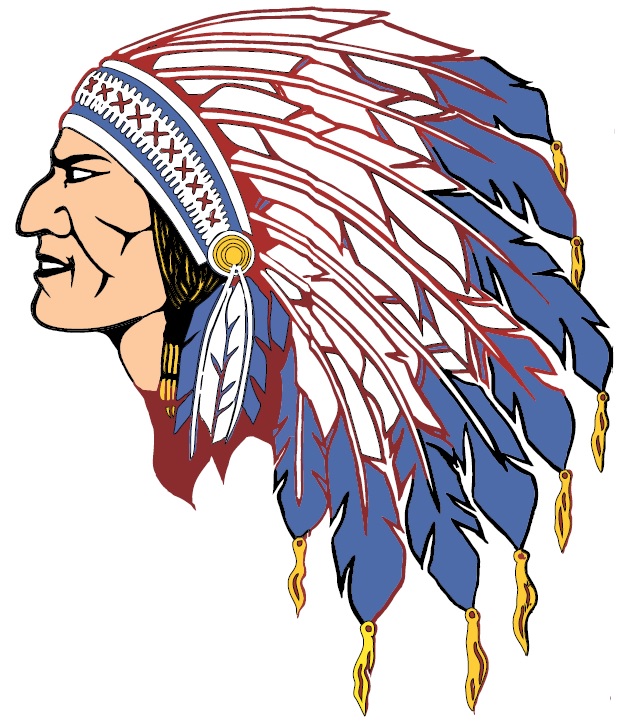 	                      810 North Fourth Street, Pawnee, Illinois 62558Gary M. AlexanderSuperintendentPhone:  217-625-2471 	Timothy R. Kratochvil	Jenny L. Mendenhall	Steven L. Kirby	Jr. High/High School Principal	Grade School Principal	Athletic Director		Phone: 217-625-2471 	Phone: 217-625-2231 	Phone: 217-625-2471 Pawnee CUSD #11 Peer ReviewName of teacher observed:___________________  Date/time of observation:________Class (grade)___Subject:________________Lesson:__________________________  Briefly, describe the most important strategies or information gained during this observation:How will you implement instructional strategies or information into your classroom to improve your teaching?List classroom management strategies that you want to try in your classroom:Name________________________________	Date submitted_________